Государственное автономное профессиональное образовательное учреждение 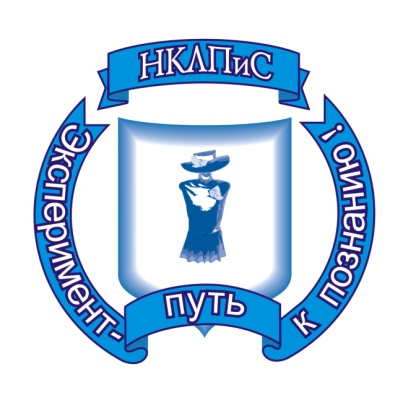 Новосибирской области «Новосибирский колледж легкой промышленности и сервиса»ПОЛОЖЕНИЕО РЕГИОНАЛЬНОМ КОНКУРСЕ МОЛОДЫХ МОДЕЛЬЕРОВ И ДИЗАЙНЕРОВ ОДЕЖДЫ «ПОДИУМ УСПЕХА - 2017»ОрганизаторыМинистерство промышленности, торговли и развития предпринимательства Новосибирской области; ГАПОУ НСО «Новосибирский колледж лёгкой промышленности и сервиса». Место проведения конкурсаКонкурс проводится на базе ГАПОУ НСО «Новосибирский колледж легкой промышленности и сервиса».Даты проведения конкурса28.03.2017-31.03.2017г. 28-30.03.2017г. – Подведение итогов конкурса на базе ГАПОУ НСО «НКЛП и С».  31.03.2017г. – Гала-показ коллекций победителей в номинациях; награждение победителей и участников конкурса на базе ГАПОУ НСО «НКЛП и С».Направленность, цель и задачи конкурсаЦель — выявление творческой молодёжи и поддержка отечественных школ моделирования и дизайна одежды. Задачи:повышение творческой активности молодежи;расширение и укрепление творческих контактов между обучающимися образовательных учреждений различного типа (школ, лицеев, колледжей, ПОУ, ДДТ);демонстрация творческих достижений обучающихся в области моделирования и дизайна одежды;мотивация обучающихся к развитию собственных творческих способностей.К участию приглашаютсяОбучающиеся системы общего среднего образования (школы, лицеи, гимназии), системы дополнительного образования (студии, художественные школы, молодёжные центры, клубы); системы СПО (лицеи, техникумы, колледжи) Сибирского региона.Возрастные группы участников: от 6 до 9 летот 10 до 14 летот 15 до 18 летот 19 до 24 летОсновные номинацииPret-a-porte;Молодёжная мода (Street-style);Этно-стиль, фолк-стиль;Стилизация русского костюма;Театральный костюм (сценический образ);Высокая мода;Одежда для детей;Фирменная и деловая одежда (школьная форма, лицейская форма и т.п.);Карнавальный костюм;Романтический стиль;Креатив (применение нестандартных подходов к проектированию костюма: материалы, крой, детали, посадка на фигуре);Эскиз (обязательно в электронном виде);Эко-стиль; «Мой город Новосибирск».Возможны индивидуальные варианты номинаций (согласование с координатором конкурса).Требования к конкурсным работамКоличество моделей одежды в коллекции от 3 до 7.Авторство: индивидуальное или коллективное.Наличие фонограммы для показа.Наличие своих демонстраторов одежды (без кастинга) или предоставление (по заявке) демонстраторов одежды от студии «Дистайл» ГАПОУ НСО «НКЛП и С».Правила оценки конкурсного изделия (коллекции):Конкурсные изделия (коллекции) оцениваются по 5 – бальной системе. Максимальная суммарная оценка – 20 баллов.Участник, набравший наибольшее количество баллов в номинации, является победителем.Приз ГРАН-ПРИ присуждается по решению жюри.Критерии оценки коллекцийСоответствие образа заявленной теме.Соответствие материалов стилевому решению костюма.Актуальность и новизна идей.Целостность художественного образа.Жюри конкурсаФормируется из числа ведущих специалистов, имеющий высокий статус в области индустрии моды и ведущих преподавателей колледжа и руководителей подразделений.Информационная поддержкаГазеты, журналы, ТV, радио Сибирского региона.НаграждениеВсе участники получают диплом за участие в региональном конкурсе «Подиум успеха - 2015». Призы получают победители по номинациям.Специальные призы от спонсоров или по результатам конкурса (в том числе ГРАН-ПРИ) присуждает  жюри.Участники конкурса, имеющие основное общее, среднее общее или среднее профессиональное образование (ППКРС), получают сертификат на преимущественное право при поступлении в ГАПОУ НСО «НКЛП и С».Оформление заявокУбедительная просьба: заполнять заявку только по указанной форме (прилагается).Заявки высылают по адресу:630106, г. Новосибирск, ул. Зорге, 12,ГАПОУ НСО «НКЛПиС»Конкурс «Подиум успеха – 2017»Телефоны: (8) 342-16-47-приёмная ГАПОУ НСО «НКЛП и С»; координатор  конкурса – Лаптева Ирина Геннадьевна (8-953-858-33-99)Тел/факс: 342-16-69 Е-таil: пtlpis@таil.rиПриём заявок – до 27.03.17г.   на  электронный  почтовый  ящик  Е-таil: sayirinalapteva@mail.ru Форма заявки прилагается.Электронный вариант (фото-презентации костюмов и коллекций) обязателен. ЗАЯВКАна участие в региональном конкурсе молодых модельеров и дизайнеров одежды  «ПОДИУМ УСПЕХА - 2017»Город (район,  посёлок  и  тд.)…..Автор (авторы) коллекции (ФИО)…..Студия (творческое объединение)ФИО руководителя тв.объединенияФонограмма  ОрганизацияФИО  директораЗаявка на модель-манекенщицуE-mail руководителяНоминацияВозрастная группаКоличество (костюмов в  коллекции) изделийНазвание костюма (коллекции)Полный адрес организацииКраткое описание костюма (коллекции)Тел/факс организацииE-mail организации